SAFE WORK PRACTICE Possible Hazards PresentPersonal Protective Equipment (PPE) and Devices RecommendedWhat are some good general safe work practices?DO ensure Electrical tools have 3 wire (grounding) cord and plug, excluding double insulated tools. DO ensure that grinder discs, buffers and stones to be used only for designed application and at rated speed.DO ensure that stationary grinders have properly adjusted tool rests and stones to be properly dressed.DO ensure that angle grinders have Original Equipment Manufacturer (O.E.M.) guard.DO make sure On/off switches are functional and positioned so Operator has access.DO NOT use accessories unless they are designed for use with the tools specified.DO ensue that saw blades are designed for the product being cut and at the rated speed, O.E.M. guards must be in place and functional.DO ensure that Chisels, punches, hammer, wrenches, etc. to have all burrs ground from striking area.DO ensure that Chisels, punches, screwdrivers, etc. to have tips properly dressed.DO ensure that Cracked a/o splintered handles are replaced.DO ensure all tools are cleaned after use and repairs made before being properly stored.DO ensure that Tools are used for designed purpose only.DO ensure that tool repairs are performed by qualified personnel, using O.E.M. parts or equivalent.DO follow tool safe work procedures step by step.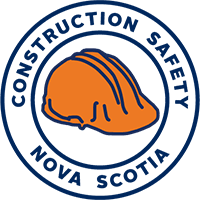 35 MacDonald Ave, Dartmouth, NS, B3B 1C6 Tel: 902 468 6696 Toll Free NS: 1 800 971 3888 Web: www.constructionsafetyns.ca Name of Job:Power and Hand Tool UseDevelopment Date:Developed By:Approved By:Review Date:Risk of eye injury from flying particles.Use of various machinery and toolsElectric shockWorking with hand tools, powered tools and heavy powered equipmentRepetitive motion strain Hearing Protection             Eye ProtectionFoot protectionFall Arrest EquipmentRespirator EquipmentSkin Protection Hearing Protection 